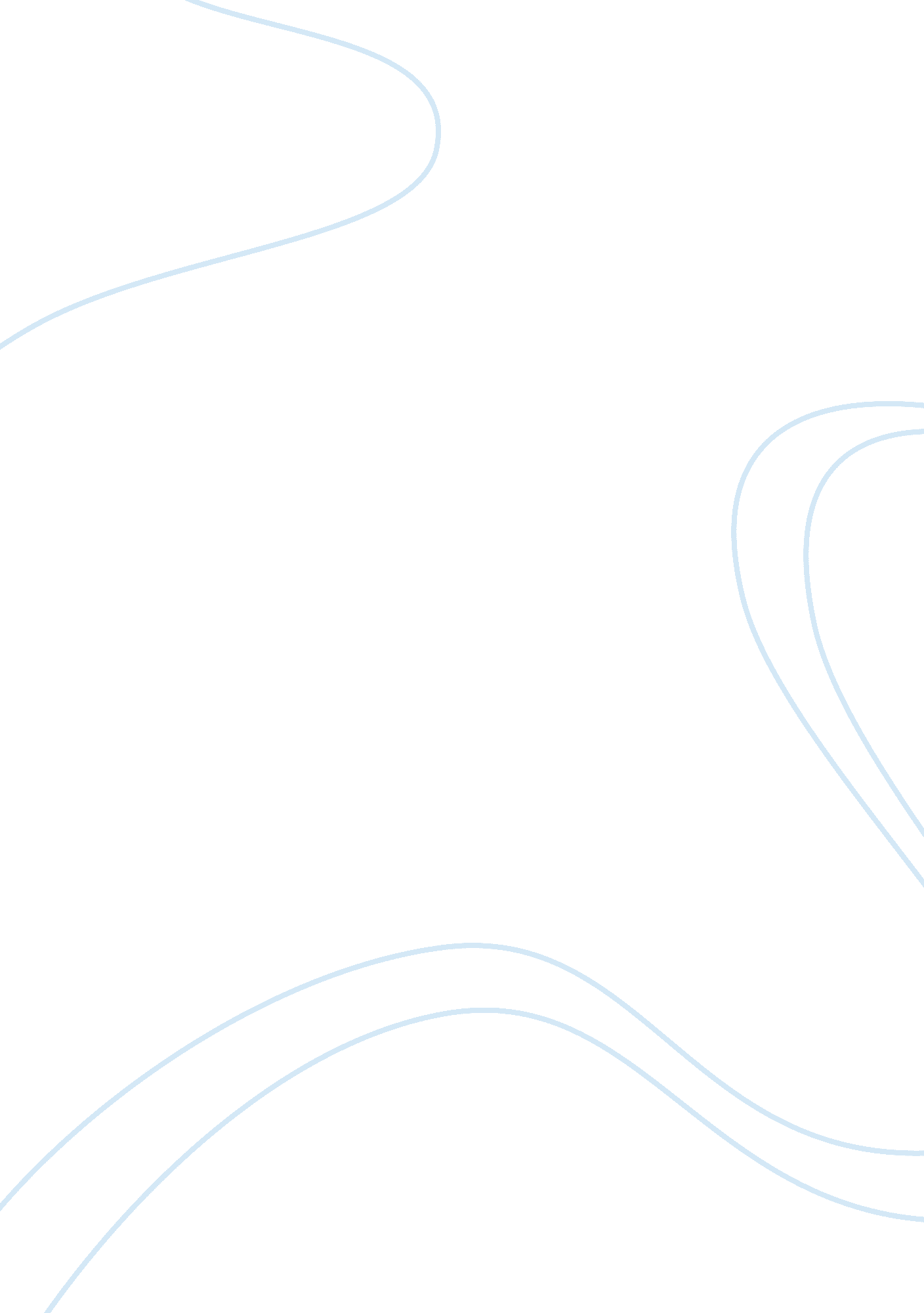 Organizational change and root cause analysis commerce essay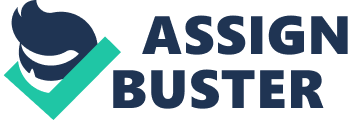 Bad concern patterns and procedures can usually be traced back to the manner a determination was made or process put into topographic point. Quite frequently leaders make determinations and develop procedures without roll uping all pertinent information or even researching possible options ( Hammond Keeney & A ; Raiffa, 2006 ) . Many tools exist in concern today to let leaders to non merely better understand and place procedures to besides convey about alteration within their organisation. One such tool is Root cause analysis. This procedure allows the chance for an full organisation to work together through a squad of representatives from different sections to research procedures or events to find options and results. Root cause analysis besides provides an chance to construct chumminess and squad spirit by supplying people a sense of ownership and control over bing jobs. When people have a clear apprehension of how ends, aims and jobs relate to them personally, production and occupation satisfaction tend to increase ( Moore, 2007 ) . The motto of many organisations today is that `` our people are our most of import plus '' . Yet the really same organisations do n't use their people to their fullest possible nor do leaders supply avenues to make betterment. When processes fail and negative events occur, organisations merely dispose of those involved in an effort to go more efficient and therefore more competitory. These actions send a assorted message which in bend demoralizes forces, shuts down creativeness and invention, lowers outlooks, and increase emphasis. Combined these actions have the leaning to direct the organisation 's moral into a `` downward spiral '' . In order for organisations to win, `` invention and uninterrupted betterment must pervade the organisation at all degrees, and leaders must make an environment where this happens, taking the obstructions to the employees ' ability to do those daily betterments. Costss are a effect of your patterns and systems '' ( Moore, 2007 ) . `` Hazard analysis, hazard direction and [ root cause analysis ] RCA can make more for due diligence than many recognize. Consistent and strict application of these analytical determination devising tools helps turn out that a company is doing a echt attempt to cut down hazards and prevent jobs '' ( Hughes, Hall & A ; Rygaard, 2009 ) . Peoples First In order for an organisation to truly excel all forces must experience ownership for the organisation and its ' mission. All forces must believe that their parts are valuable and valid and that their voices are being heard. Merely as every cog in a wheel is of import, every individual within an organisation is of import. For alteration to truly take clasp, forces need to experience free to inquire inquiries and express sentiments every bit good as brand recommendations for betterment. This is critical since it is virtually impossible for the CEO of an organisation to understand and place issues/potential jobs on the production floor. A common inquiry asked by people when discoursing alteration is `` what 's in it for me? '' It 's non that people are n't willing to accept alteration but instead people are n't willing to set forth the excess attempt to convey about the alteration if nil is in it for them ( Oakley, 2007 ) . Leaderships should inquire themselves this inquiry `` What are the benefits of carry throughing our aim for all the stakeholders? '' By explicating the benefits to of procedure betterment to forces, leaders will take that first measure towards employee ownership or `` buy-in '' ( Oakley 54 ) . But how do we acquire from employee bargain in to treat betterment? The reply simple in theory, allow employees through an established and understood procedure to research and analyse jobs in order to develop solutions for improved operations and increased efficiency. The rank of root cause analysis squads must stand for a cross subdivision of representatives from assorted sections and degrees in the organisation. This will guarantee different positions of the jobs and therefore different solution sets and idea procedures. Peoples with different expertness will most likely usage different mention points when encephalon ramping solutions to a job ( Hammond Keeney & A ; Raiffa, 2006 ) . Besides, by including different sections and degrees of the organisation, leaders are making a sense of ownership of the job. Now that we have discussed the make-up of root cause analysis squads and why it is so of import if leaders want to better procedures and convey about alteration ; following Lashkar-e-Taiba 's discourse the procedure through which root cause analysis is used to place jobs and formulate solutions by concentrating on symptoms. `` How make you acquire to the root cause of a job by concentrating on the symptoms? Examine the procedure and analyse the root cause. '' Gano in his article Apollo root cause analysis: A new Way of believing defines root cause analysis as a `` structured procedure designed to assist an organisation define jobs that caused past events, understand the causes and prevent their return '' . They go on to explicate the four measure procedure which Hughes, Hall & A ; Rygaard discuss in their article Using Root Cause Analysis to Better Risk direction. While I agree with all of the stairss, I view root cause analysis as a six measure procedure once the squad has been identified: 1 ) Supply the squad with appropriate preparation and tools to successfully finish the undertaking. Lack of developing and/or deficient tools sets squads and employees up for failure. Once preparation is complete the procedure can get down. 2 ) Define the job and develop a job statement. The job statement should include the what ( the job ) , when ( when did the job occur? ) and where ( location in the procedure ) in an effort to calculate out the why. The job statement should besides include what happened ( the result ) because of the job ( Hughes, Hall & A ; Rygaard, 2009 ) . 3 ) Develop a list and apprehension of the causal factors. The squad should concentrate on the grounds with no surmising. The squad may detect subdivision ( mutualist ) factors as they review and discuss the grounds. What are the causal relationships among all the subdivision sets and conditional causes? The group should besides bore down to find lower-level factors. ( Hughes, Hall & A ; Rygaard, 2009 ) . 4 ) Identify solutions. Based upon information discovered and situational apprehension of the job developed in stairss 1 and 2, the squad will develop solutions to repair the job and prevent reoccurrence. Solution sets should be tested or gamed in an effort to place possible booby traps. 5 ) Develop an execution program. How will the solutions be implemented to convey about the intended alterations? Who will be responsible for implementing the recommended alterations and what are the timelines associated with execution? When developing execution timelines the group should guarantee timelines are realistic. 6 ) Develop an appraisal program to supervise effectivity. How will the alterations be assessed? What will the indexs of success or failure look like? Who will carry on the appraisal? And eventually, when will the procedure be reviewed once more? ( Gano, 2007 ) . It takes more than the formation of a squad to guarantee success of the procedure. In add-on to the squad 's duties and `` purchase in '' , leaders must besides `` purchase in '' to the procedure. This may in fact be hard for the leaders due to hyperbolic or unrealistic outlook or a fright of failure or loss of control. These are merely a few of the booby traps leaders can meet when leting squads to set about root cause analysis and procedure betterment. `` What are some of the best patterns for guaranting that decision-making will avoid common booby traps? '' Expectation direction and fright of failure Clearly defined outlooks are important when working with squads. The squad itself and all the manner to upper leading must clearly understand what the squad is assigned to carry through. Besides the squad must possess the tools, capablenesss and skill sets to include preparation within that squad to run into those outlooks or failure is most surely eminent. Fear of failure is a realistic route block for many leaders. They must stay open-minded and go comfy with seeking information and sentiments from different section and degrees with the organisation. Do so will widen the leader 's frame of mention, `` forcing their heads in fresh waies '' ( Hammond Keeney & A ; Raiffa, 2006 ) . In order to carry through this, leaders must be cognizant of falling back into what is comfy. In their article Hammond Keeney & A ; Raiffa suggest that it is ego that causes the inclination to lodge with the position quo `` instead than research new thoughts ; particularly if those new thoughts are presented by a subsidiary '' ( 2006 ) . Self perceived loss of control, the fright of failure and egos rather frequently cause leaders to `` lodge with a weakness program frailty developing a new one so as non to acknowledge failure of the original program and therefore failure on the portion of the leader him/herself '' ( Hammond Keeney & A ; Raiffa, 2006 ) . Merely by giving up control and leting invention can leaders open their heads to detect the creativeness and invention within their organisations ( Hammond Keeney & A ; Raiffa, 2006 ) . `` What have I learned about root cause analysis that is instantly applicable at work? '' I have spent most of my 24 twelvemonth calling in the Navy winging. As a consequence I have spent a great of clip making hazard direction and root cause analysis. It appears that in the civilian universe rather frequently risk direction and root cause analysis are viewed as separate and distinguishable plans overseen by separate persons from different sections. `` After all, hazard direction focuses on expecting events and [ root cause analysis ] focuses on responding to them, right? Not truly. Root cause analysis should be leveraged to proactively pull off hazard '' ( Hughes, Hall & A ; Rygaard, 2009 ) . I think hit the nail on the caput when he stated that Root cause analysis `` should be considered portion of the overall hazard direction procedure. It is designed to minimise or extinguish hazard by work outing jobs and taking causes that contribute to put on the line '' ( Hughes, Hall & A ; Rygaard, 2009 ) . The U. S. Navy 's operational hazard and crew resource direction plans exist to make precisely that. Crews ( squads ) use a root cause analysis to analyze insouciant factors which lead to bad lucks. By cut downing the figure of bad lucks, mission effectivity is increased. In 1954, 776 aircraft were destroyed due to bad lucks ( U. S. Navy ) . The Navy instituted root cause analysis to find the cardinal causal factors. Causal factors were similar to those encountered in any organisation - alteration, new engineering or deficiency of preparation thereof, constrained resources and emphasis. The one thing all of these have in common - human mistake. Root cause analysis determined the causes and when combined with procedure betterment and extenuation the operational hazard direction plan was born. By 1996 bad lucks had been reduced to 39 ( U. S. Navy ) . Many `` first organisations '' use root cause analysis to run as expeditiously and efficaciously as possible. `` By incorporating their [ RCA and hazard direction ] plans and puting in people, these organisations are better positioned to prioritise hazard direction determinations and remain competitory '' ( Hughes, Hall & A ; Rygaard, 2009 ) . Many articles province the root cause analysis is reactive ; nevertheless I agree with Hughes, Hall & A ; Rygaard that root cause analysis is proactive in `` working to extinguish hazard and prevent the same job from repeating '' ( Hughes, Hall & A ; Rygaard, 2009 ) . Bringing about alteration through root cause analysis Root cause analysis and procedure betterment constantly will convey about alteration. Change brings about fright of failure and while it is hard to free one 's head of these deep-rooted frights one can larn to acknowledge their being and compensate ( Hammond Keeney & A ; Raiffa, 2006 ) . The expression goes `` people do n't desire to alter ; they 're stuck in their old ways '' ( Moore, 2007 ) . The stating should state - people will alter if it will profit them, particularly if they feel they are in charge of the alteration. We must retrieve that yielding to fear of alteration will let `` bing jobs that go unaddressed allow causes to stay that can stop up lending to guess the organisation aims to avoid '' ( Hughes, Hall & A ; Rygaard, 2009 ) . As we come full circle in this paper, the ball is in leading 's tribunal to get the better of their frights, give up a small control to authorise the people who genuinely drive the organisation 's fate ( Moore, 2007 ) . 